Куколки-кувадки в детском рукоделии.Учитель-логопед МДОБУ д/с №26 «Берёзка»Новичихина Е.В.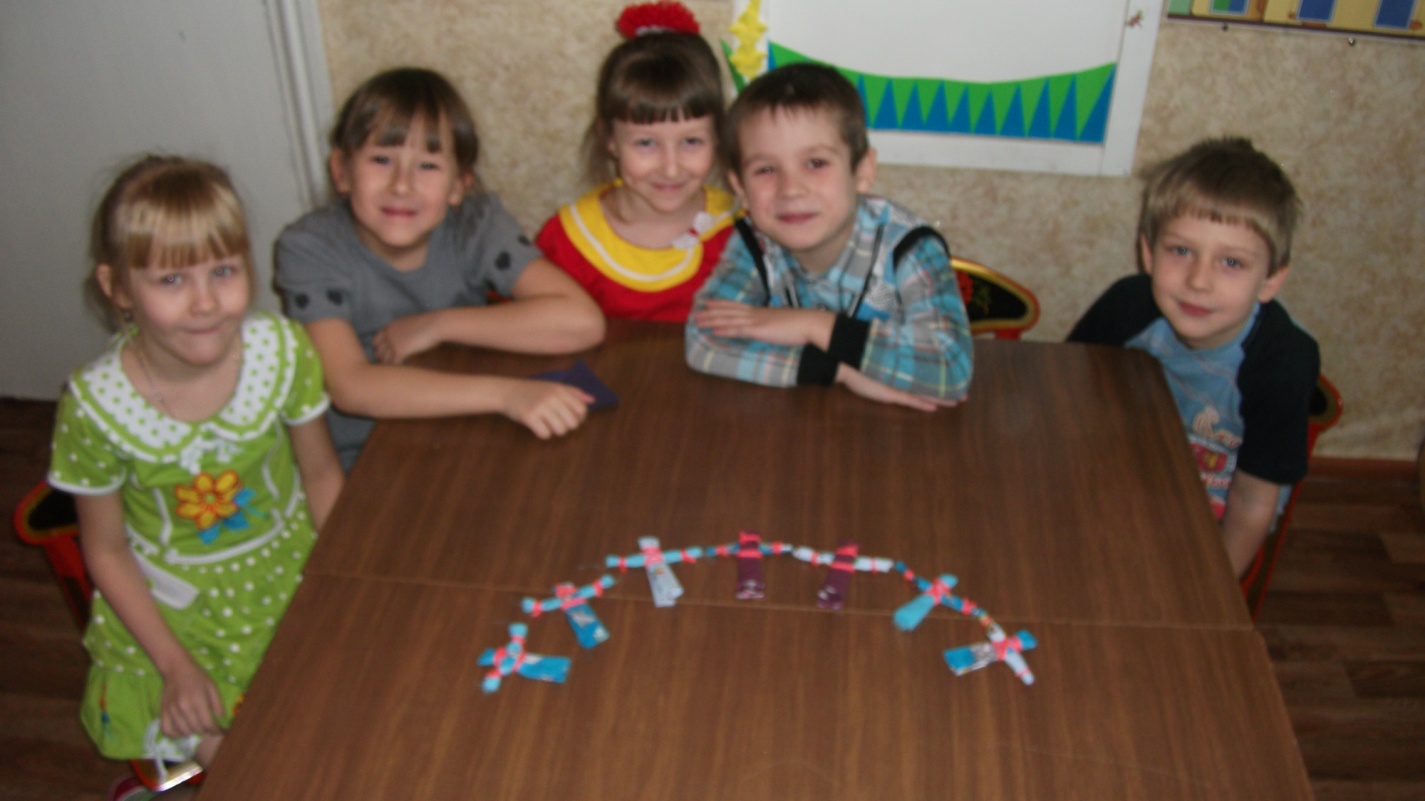        Эти куклы очень просты в изготовлении. Обычно в связке бывает от 3 до 5 куколок из разноцветной ткани, куколки заменяли погремушки. Для изготовления куклы-кувадки используют лоскуты яркой разноцветной ткани и яркие нитки. Такой простой способ изготовления куклы можно использовать для шитья множества простых куколок для игры ребенка. Это могут быть и женщины и мужчины и дети разного пола. По этому принципу можно изготавливать различные подарки: ангелы и просто маленькие куколки, и куколки как символ весны – сворачиваете вместе с ребенком маленькую куколку из цветной ткани и дарите всем детишкам, пришедшим на праздник.        Существует несколько вариантов изготовления куколки-кувадки. Вот несколько из них.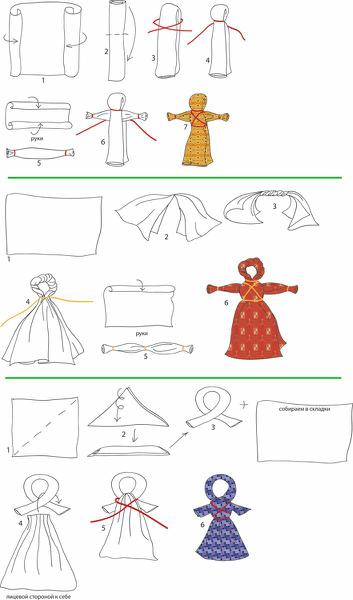 1 вариант (Кувадка Среднерусская)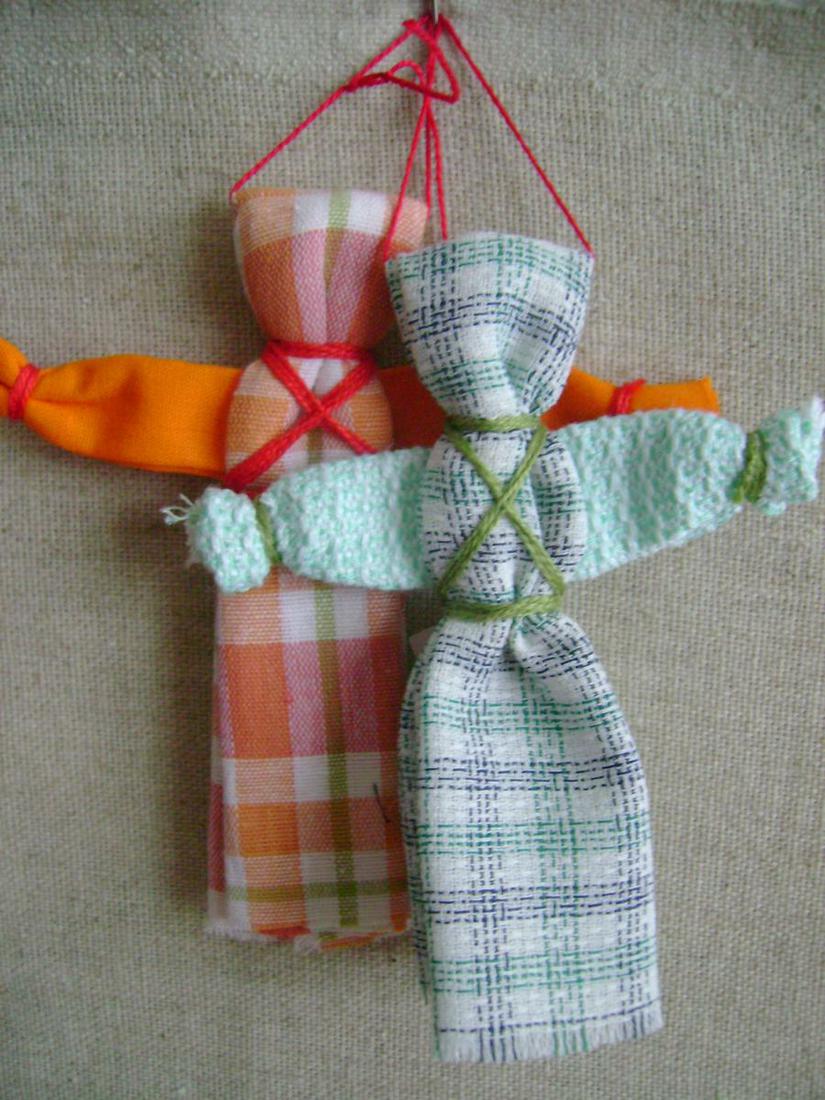 Рис. 1-4. Прямоугольный лоскут ткани с двух сторон сворачиваем к середине, затем получившуюся скатку перегибаем пополам и перевязываем, формируя голову (нить не обрезаем – ей же делаем крест на груди и пояс). Рис. 5. Готовим руки: как и тело, сворачиваем другой лоскут - квадрат размером поменьше, перевязываем его края – получаются ладошки.Рис. 6-7. Вставляем руки между передним и задним лоскутом тела куклы и делаем крест на груди, перевязываем на поясе. 2 вариант (Кувадка Тульская)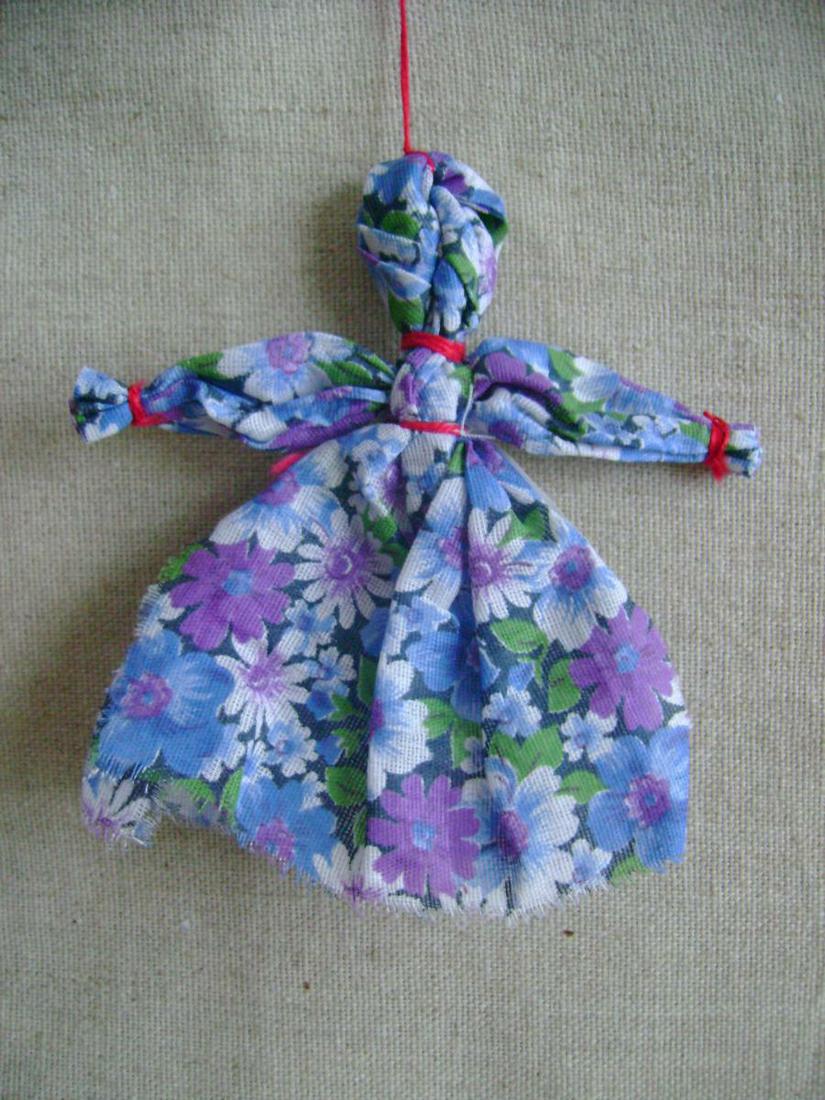 Рис 1-3. Прямоугольный лоскут ткани берём и скручиваем несколько раз (как будто выжимаем полотенце).Рис. 4. Из скрученной части формируем кольцо - головку куклы, перевязываем на груди и перевязывается пояс. Свободные концы – это тело куклы.Рис. 5. Готовим руки: прямоугольный лоскут поменьше перетягиваем нитью в центре и по краям (формируя ладошки), красиво расправляем складки.Рис. 6. Вставляем руки между лоскутами ткани, перетягиваем нитью крест на груди, завязываем на поясе. Кувадка готова!К головам кувадок привязывают нити, чтобы их можно было подвесить. Нить удобно привязывать так: берём нитку, складываем пополам. Получается петля. Концы нитки связываем и просовываем в кольцо – голову. А затем протягиваем через петлю и затягиваем. 3 вариант (Кувадка Вятская)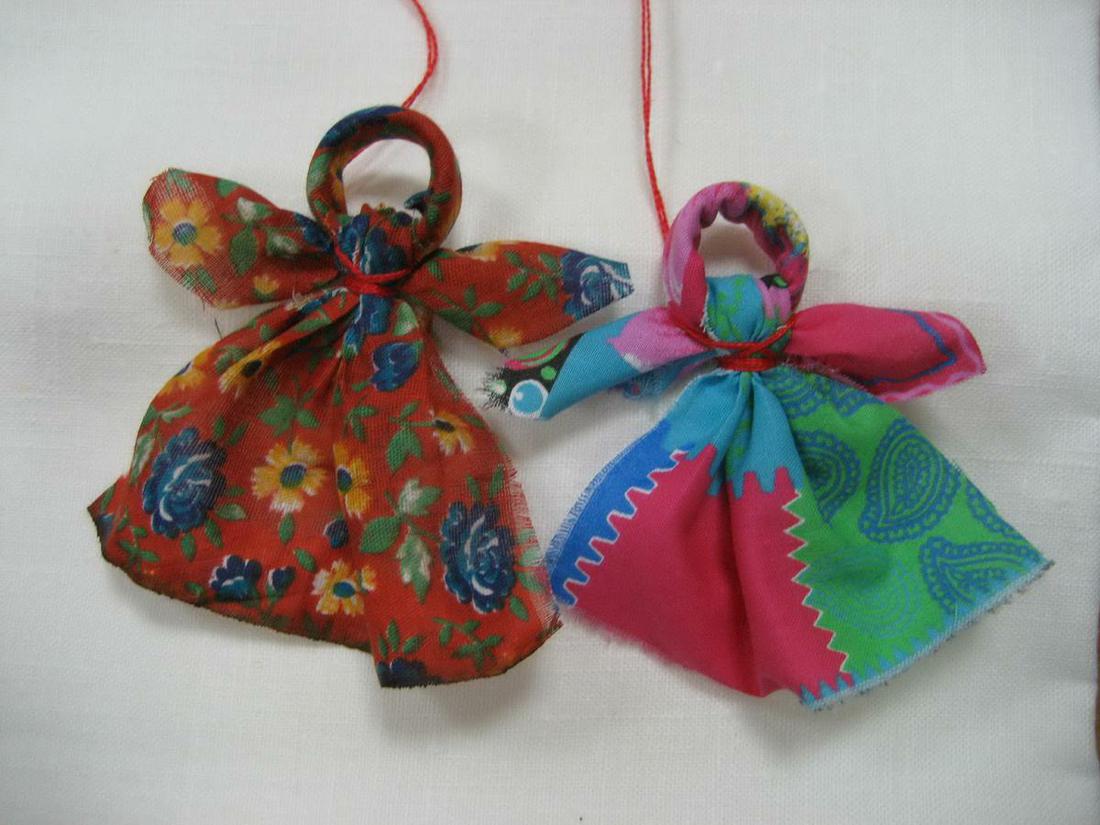 Вятская кувадка похожа на птицу. Или на Душу, которая приходит в мир. Размер этой куколки - в ширину ладони.Делается она из двух лоскутков яркой материи одного цвета. Один лоскут - квадратный, размером примерно с мягкую часть ладони. Второй - прямоугольный, в полтора таких квадрата.Рис. 1-2. Квадратный лоскуток складываем пополам по диагонали и сворачиваем-складываем, начиная с уголка к месту сгиба. Получается такая тесёмочка шириной в палец.Рис. 3. Получившуюся тесёмку лучше не класть, а держать в руке между большим пальцем и ладонью. Это будет голова куколки и её ручки–крылышки. Концы перекрещиваем: получается петля и торчащие кончики по бокам - ручки.Второй лоскуток (прямоугольный) собираем складочками вдоль длинной стороны. Это будет тельце - юбочка куколки.Рис. 4. Собранный складочками прямоугольник просовываем в петельку, как бы навешиваем на ручки, лицевой стороной ткани к себе. Задний конец получается короче переднего.Рис. 5-6. Ниткой (традиционно красного цвета) закрепляем ручки крест-накрест и несколькими витками юбочку под ручками (по талии). Конец нитки закрепляем узлом так, чтобы нитка оканчивалась сзади. На ней куколку можно подвесить. Расправляем юбочку – куколка готова.